TABLE CAPTIONSTable S1- The calculated activation energies (ΔE# / kJ mol-1), activation free energies (∆G# / kJ mol-1) and reaction energies (∆Er / kJ mol-1), of I-DA reaction between phenyl (pyridin-2-yl methylene) oxonium 1 and styrene derivatives 2a-c for the meta pathways of concerted mechanism at the B3LYP/cc-pVDZ level of theory Table S2- The calculated activation energies (ΔE# / kJ mol-1), activation free energies (∆G# / kJ mol-1) and reaction energies (∆Er / kJ mol-1), of I-DA reaction between phenyl (pyridin-2-yl methylene) oxonium 1 and styrene 2a for the meta pathway of stepwise mechanism at the B3LYP/cc-pVDZ level of theoryTable S3- The selected geometrical parameters, bond lengths (r / Ǻ) and dihedral angles (φ / °) for stationary points of I-DA reactions between phenyl (pyridin-2-yl methylene) oxonium 1 and styrene derivatives (2b-c) for the ortho pathway of stepwise mechanism at the B3LYP/cc-pVDZ level of theoryaTable S1Table S2Table S3                                    aFor numbering of atoms, see Scheme 2.FIGURE CAPTIONFigure S1- The geometrical optimized of transition states and intermediates for meta pathways of the I-DA reactions between phenyl (pyridin-2-yl methylene) oxonium (1) and styrene derivatives (2a-c) via concerted mechanism at the B3LYP/6-31G level of theory. Bond distances are given in Å, wiberg bond indices are given in parenthesis and the natural charges (CT) of TSs are also givenEntryEntrySpeciesTS∆E#∆G#∆Er11+2a→5a 1+2a→5a TS5a42.10101.98-89.2125a    →9a5a    →9aTS6a-61.922.16-254.6231+2a→6a1+2a→6aTS7a59.85117.45-84.8746a    →10a6a    →10aTS8a-43.8521.62-241.9851+2b→5b1+2b→5bTS5b50.98111-80.9365b    →9b5b    →9bTS6b-62.382.31-256.0471+2b→6d1+2b→6dTS7b68.55126.43-75.7986b    →10b6b    →10bTS8b-44.9020.65-242.6891+2c→5c1+2c→5cTS5c37.9796.41-92.27105c    →9c5c    →9cTS6c-48.402.39-254.35111+2c→6c 1+2c→6c TS7c54.88111.55-88.39126c     →10c6c     →10cTS8c-43.4722.10-241.43EntryEntrySpecies  TS∆E#∆G#∆Er11+2a→17a 1+2a→17a TS9a66.77121.9857.28217a   →18a17a   →18aTS10a81.02148.8031.15318a   →19a18a   →19aTS11a127.76183.1379.58419a   →5a19a   →5aTS12a88.24152.18-89.2151+2a→20a1+2a→20aTS13a39.9493.3740.62620a   →21a20a   →21aTS14a103.17164.9422.46721a   →22a21a   →22aTS15a105.64167.2139.57822a   →6a22a   →6aTS16a50.77116.45-84.87SpeciesφOC1C5C6rC1OrC3C4rC4C6rC5C6TS9b67.441.311.394.901.3711b53.361.411.395.091.47TS10b116.221.431.395.741.4812b  172.181.411.405.221.46TS11b  115.021.441.394.921.4613b43.601.411.394.791.47TS12b65.231.451.442.511.483b28.651.481.471.581.55TS2b52.821.461.451.551.537b62.101.431.401.521.54TS13b65.091.301.394.531.3714b 60.551.411.395.141.47TS14b120.211.421.395.521.4715b177.451.401.404.431.46TS15b119.651.401.404.761.4616b43.121.411.394.781.47TS16b43.551.451.442.491.494b 53.231.471.491.551.54TS4b51.021.451.491.551.538b53.231.431.401.521.54TS9c67.521.301.394.941.3711c54.231.411.395.081.47TS10c116.641.431.395.731.4812c  172.951.411.405.211.46TS11c  115.541.441.394.901.4613c47.521.421.404.651.47TS12c64.261.451.442.511.483c26.751.481.471.581.55TS2c47.011.461.481.581.557c62.581.431.401.521.54TS13c67.441.291.394.551.3714c 60.211.411.395.151.47TS14c120.011.421.395.521.4715c176.061.411.394.901.46TS15c119.201.401.404.761.4616c46.091.431.404.591.46TS16c44.521.451.442.351.494c53.231.471.491.551.54TS4c51.861.451.491.561.538c53.251.431.401.521.54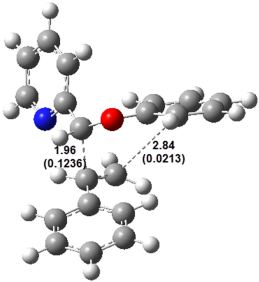 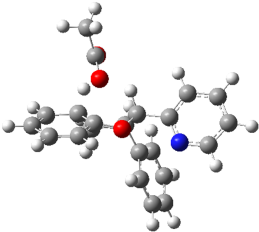 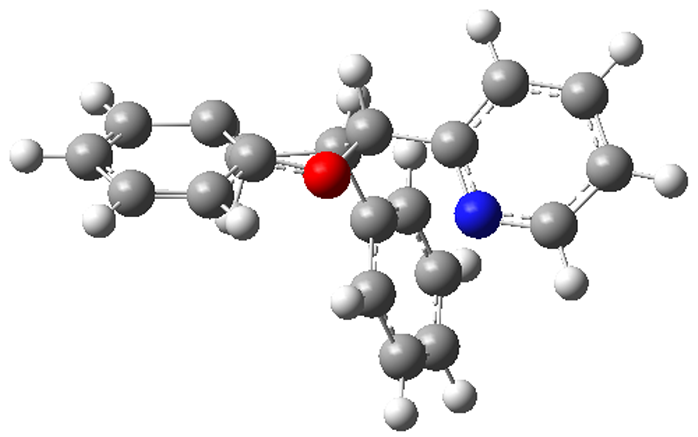 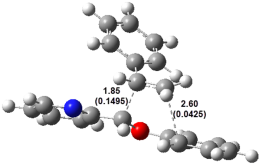 TS7a, (CT=0.206)TS6a5aTS5a, (CT=0.198)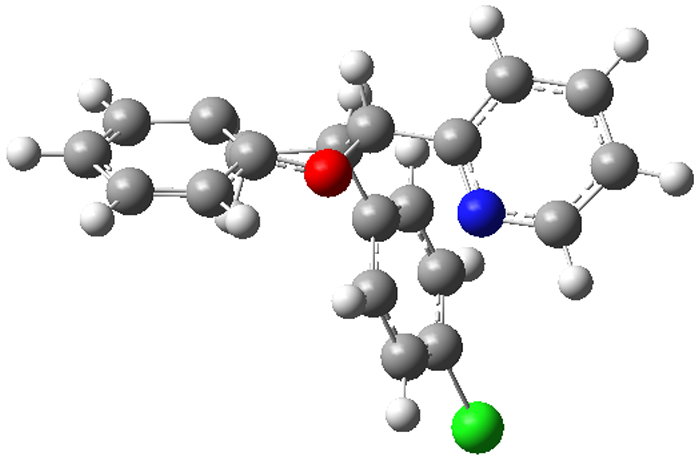 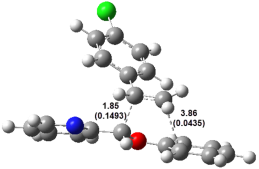 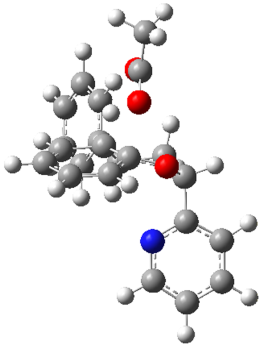 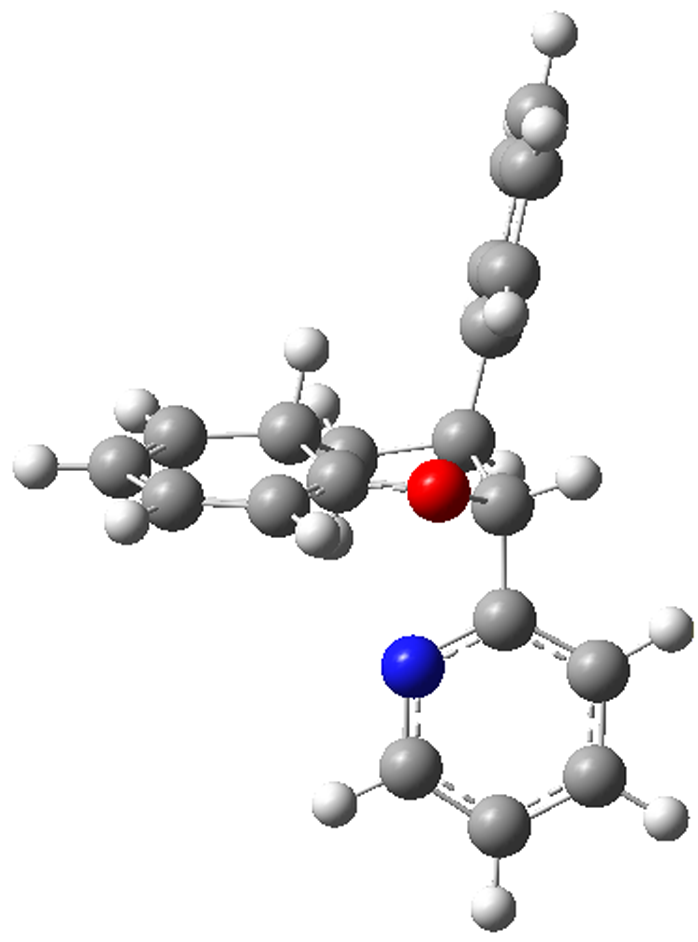 5bTS5b, (CT=0.195)TS8a6a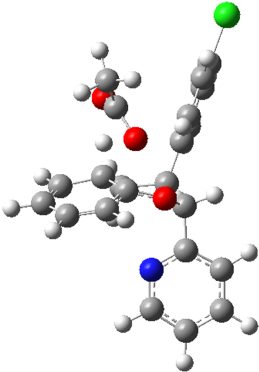 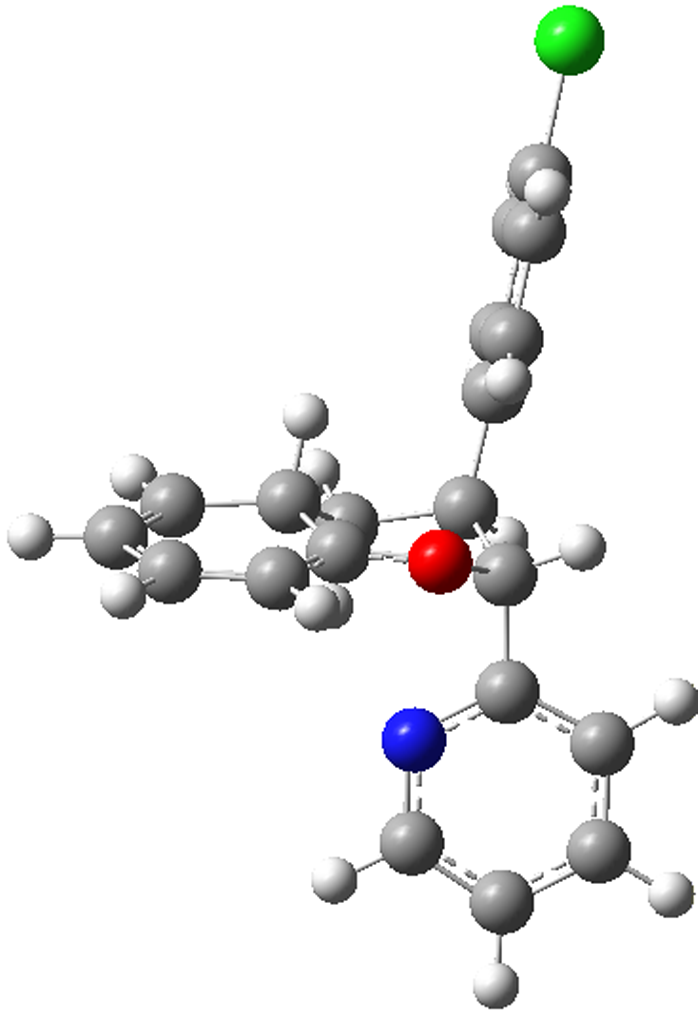 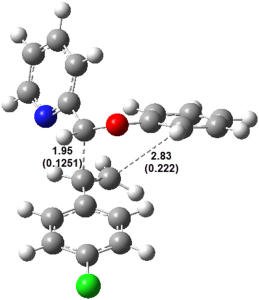 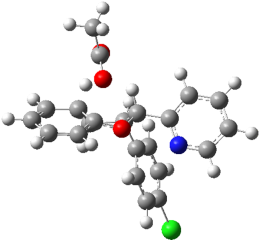 TS8b6bTS7b, (CT=0.205)TS6b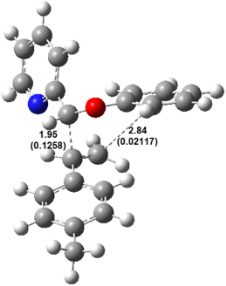 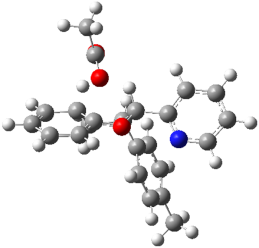 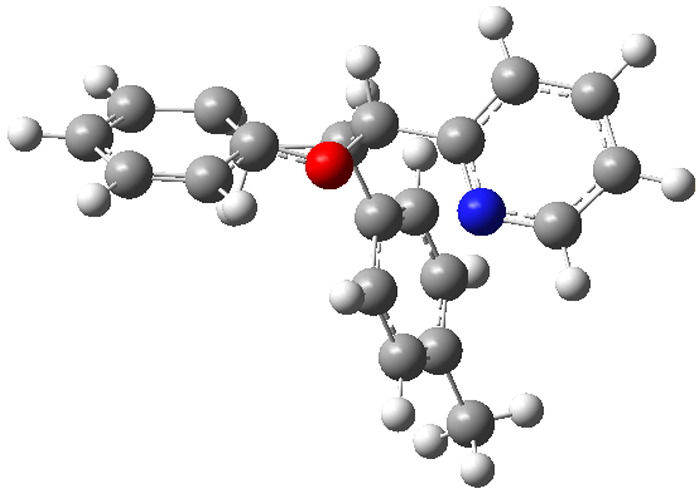 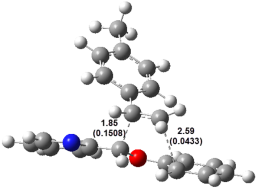 TS7c, (CT=0.214)TS6c5cTS5c, (CT=0.202)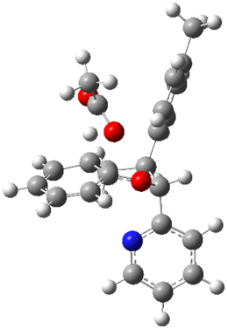 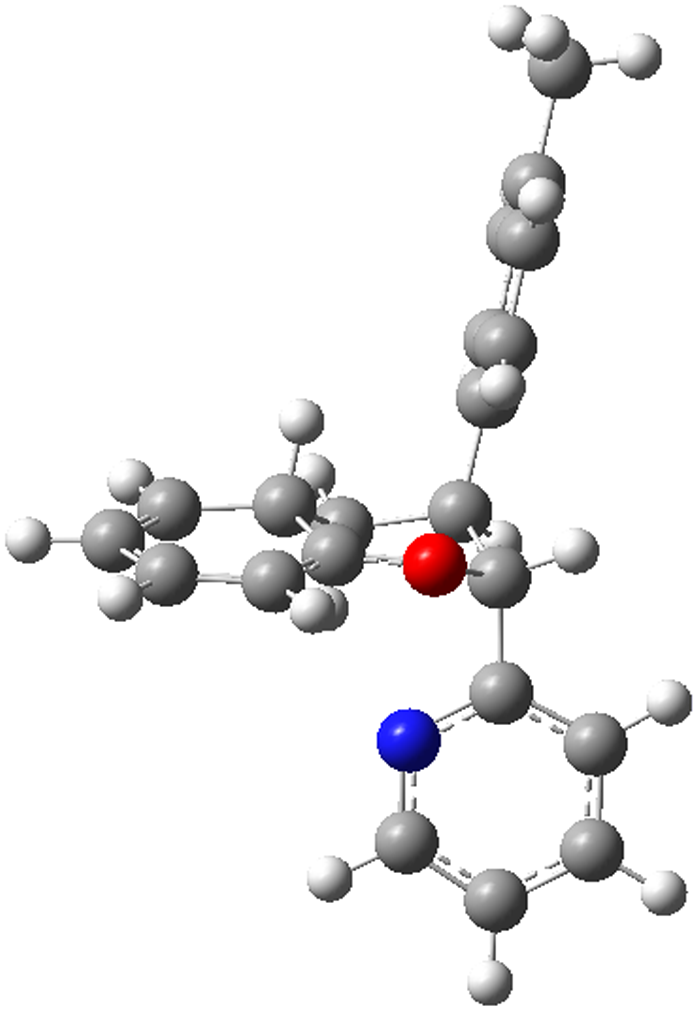 TS8c6cFigure S1